先之IHMA饭店业职业经理人岗位胜任能力证书申请表个人资料个人资料个人资料个人资料个人资料个人资料个人资料姓    名                         出生年月身份证号移动电话电子邮件毕业院校目前职位起止年月现就职单位办公电话曾任职位起止年月曾任单位名称证书级别（请在您申请报考的证书级别前打√）证书级别（请在您申请报考的证书级别前打√）证书级别（请在您申请报考的证书级别前打√）证书级别（请在您申请报考的证书级别前打√）证书级别（请在您申请报考的证书级别前打√）证书级别（请在您申请报考的证书级别前打√）证书级别（请在您申请报考的证书级别前打√）高级职业经理人证书高级职业经理人证书□高级职业经理人□高级职业经理人□高级职业经理人□高级职业经理人□高级职业经理人店长级证书店长级证书□店长□店长□店长□店长□店长总监级证书总监级证书□房务总监     □餐饮总监    □保安总监    □人力资源总监   □工程总监□财务总监     □行政总厨    □市场营销总监     □房务总监     □餐饮总监    □保安总监    □人力资源总监   □工程总监□财务总监     □行政总厨    □市场营销总监     □房务总监     □餐饮总监    □保安总监    □人力资源总监   □工程总监□财务总监     □行政总厨    □市场营销总监     □房务总监     □餐饮总监    □保安总监    □人力资源总监   □工程总监□财务总监     □行政总厨    □市场营销总监     □房务总监     □餐饮总监    □保安总监    □人力资源总监   □工程总监□财务总监     □行政总厨    □市场营销总监     经理级证书经理级证书□前厅经理     □客房经理    □餐饮经理     □人力资源经理   □保安经理     □工程经理     □财务经理    □收入经理     □会议经理       □高级销售经理□前厅经理     □客房经理    □餐饮经理     □人力资源经理   □保安经理     □工程经理     □财务经理    □收入经理     □会议经理       □高级销售经理□前厅经理     □客房经理    □餐饮经理     □人力资源经理   □保安经理     □工程经理     □财务经理    □收入经理     □会议经理       □高级销售经理□前厅经理     □客房经理    □餐饮经理     □人力资源经理   □保安经理     □工程经理     □财务经理    □收入经理     □会议经理       □高级销售经理□前厅经理     □客房经理    □餐饮经理     □人力资源经理   □保安经理     □工程经理     □财务经理    □收入经理     □会议经理       □高级销售经理督导师/中级督导师级证书督导师/中级督导师级证书□前厅督导师   □客房督导师  □餐饮督导师   □人力资源督导师□保安督导师   □会议督导师  □中级督导师□前厅督导师   □客房督导师  □餐饮督导师   □人力资源督导师□保安督导师   □会议督导师  □中级督导师□前厅督导师   □客房督导师  □餐饮督导师   □人力资源督导师□保安督导师   □会议督导师  □中级督导师□前厅督导师   □客房督导师  □餐饮督导师   □人力资源督导师□保安督导师   □会议督导师  □中级督导师□前厅督导师   □客房督导师  □餐饮督导师   □人力资源督导师□保安督导师   □会议督导师  □中级督导师证书及教材费用证书及教材费用证书及教材费用证书及教材费用证书及教材费用证书及教材费用证书及教材费用证书级别证书级别证书费多媒体教材费多媒体教材费多媒体教材费总计高级职业经理人证书高级职业经理人证书RMB 5800RMB 1000RMB 1000RMB 1000RMB 6800店长/总监级证书店长/总监级证书RMB 5000RMB 800RMB 800RMB 800RMB 5800经理级证书经理级证书RMB 3900RMB 600RMB 600RMB 600RMB 4500督导级证书督导级证书RMB 2100RMB 400RMB 400RMB 400RMB 2500中级督导师级证书中级督导师级证书RMB 680RMB 200RMB 200RMB 200RMB 880认证协议 认证协议 认证协议 认证协议 认证协议 认证协议 认证协议 我保证本人所提供信息的准确性和真实性，并接受先之IHMA证书对我的教育、就业、职业发展的情况进行调查。如果申请通过，我将在6个月之内完成网络考试，逾时未参加考试，我将重新申请及付费。（注：中级督导师在３个月之内完成网络考试，逾时未参加考试，我将重新申请及付费。） 签名：               .      申请日期：               .我保证本人所提供信息的准确性和真实性，并接受先之IHMA证书对我的教育、就业、职业发展的情况进行调查。如果申请通过，我将在6个月之内完成网络考试，逾时未参加考试，我将重新申请及付费。（注：中级督导师在３个月之内完成网络考试，逾时未参加考试，我将重新申请及付费。） 签名：               .      申请日期：               .我保证本人所提供信息的准确性和真实性，并接受先之IHMA证书对我的教育、就业、职业发展的情况进行调查。如果申请通过，我将在6个月之内完成网络考试，逾时未参加考试，我将重新申请及付费。（注：中级督导师在３个月之内完成网络考试，逾时未参加考试，我将重新申请及付费。） 签名：               .      申请日期：               .我保证本人所提供信息的准确性和真实性，并接受先之IHMA证书对我的教育、就业、职业发展的情况进行调查。如果申请通过，我将在6个月之内完成网络考试，逾时未参加考试，我将重新申请及付费。（注：中级督导师在３个月之内完成网络考试，逾时未参加考试，我将重新申请及付费。） 签名：               .      申请日期：               .我保证本人所提供信息的准确性和真实性，并接受先之IHMA证书对我的教育、就业、职业发展的情况进行调查。如果申请通过，我将在6个月之内完成网络考试，逾时未参加考试，我将重新申请及付费。（注：中级督导师在３个月之内完成网络考试，逾时未参加考试，我将重新申请及付费。） 签名：               .      申请日期：               .我保证本人所提供信息的准确性和真实性，并接受先之IHMA证书对我的教育、就业、职业发展的情况进行调查。如果申请通过，我将在6个月之内完成网络考试，逾时未参加考试，我将重新申请及付费。（注：中级督导师在３个月之内完成网络考试，逾时未参加考试，我将重新申请及付费。） 签名：               .      申请日期：               .我保证本人所提供信息的准确性和真实性，并接受先之IHMA证书对我的教育、就业、职业发展的情况进行调查。如果申请通过，我将在6个月之内完成网络考试，逾时未参加考试，我将重新申请及付费。（注：中级督导师在３个月之内完成网络考试，逾时未参加考试，我将重新申请及付费。） 签名：               .      申请日期：               .报名方法报名方法报名方法报名方法报名方法报名方法报名方法1、请仔细阅读并正确完整填写所有内容,并请回传该表格至传真：0571-87205521，邮箱：phoebe.liu@9first.com2、收到审核短信后，请将考核及证书费用的银行汇款凭证传真至0571-87205521，即可参加网络多媒体学习3、在接到入学通知书后，相关手续办理请咨询先之客服热线：0571-87765388，400-711-69121、请仔细阅读并正确完整填写所有内容,并请回传该表格至传真：0571-87205521，邮箱：phoebe.liu@9first.com2、收到审核短信后，请将考核及证书费用的银行汇款凭证传真至0571-87205521，即可参加网络多媒体学习3、在接到入学通知书后，相关手续办理请咨询先之客服热线：0571-87765388，400-711-69121、请仔细阅读并正确完整填写所有内容,并请回传该表格至传真：0571-87205521，邮箱：phoebe.liu@9first.com2、收到审核短信后，请将考核及证书费用的银行汇款凭证传真至0571-87205521，即可参加网络多媒体学习3、在接到入学通知书后，相关手续办理请咨询先之客服热线：0571-87765388，400-711-69121、请仔细阅读并正确完整填写所有内容,并请回传该表格至传真：0571-87205521，邮箱：phoebe.liu@9first.com2、收到审核短信后，请将考核及证书费用的银行汇款凭证传真至0571-87205521，即可参加网络多媒体学习3、在接到入学通知书后，相关手续办理请咨询先之客服热线：0571-87765388，400-711-69121、请仔细阅读并正确完整填写所有内容,并请回传该表格至传真：0571-87205521，邮箱：phoebe.liu@9first.com2、收到审核短信后，请将考核及证书费用的银行汇款凭证传真至0571-87205521，即可参加网络多媒体学习3、在接到入学通知书后，相关手续办理请咨询先之客服热线：0571-87765388，400-711-69121、请仔细阅读并正确完整填写所有内容,并请回传该表格至传真：0571-87205521，邮箱：phoebe.liu@9first.com2、收到审核短信后，请将考核及证书费用的银行汇款凭证传真至0571-87205521，即可参加网络多媒体学习3、在接到入学通知书后，相关手续办理请咨询先之客服热线：0571-87765388，400-711-69121、请仔细阅读并正确完整填写所有内容,并请回传该表格至传真：0571-87205521，邮箱：phoebe.liu@9first.com2、收到审核短信后，请将考核及证书费用的银行汇款凭证传真至0571-87205521，即可参加网络多媒体学习3、在接到入学通知书后，相关手续办理请咨询先之客服热线：0571-87765388，400-711-6912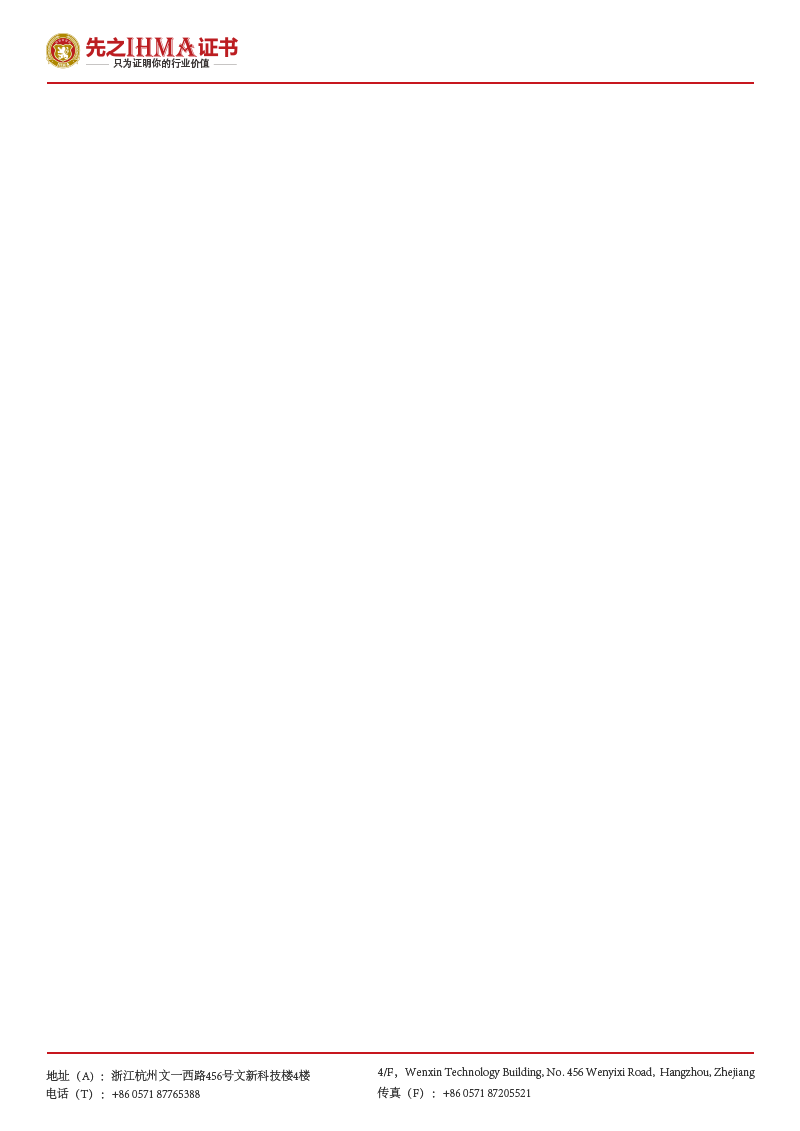 